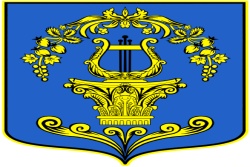 СОВЕТ ДЕПУТАТОВ МУНИЦИПАЛЬНОГО ОБРАЗОВАНИЯТАИЦКОЕ ГОРОДСКОЕ ПОСЕЛЕНИЕГАТЧИНСКОГО МУНИЦИПАЛЬНОГО РАЙОНА ЛЕНИНГРАДСКОЙ ОБЛАСТИРЕШЕНИЕОт   29  марта   2019 года               	                                                       №  19О внесении уточнений в приложение № 1 к решению Совета депутатов от 26.12.2013 года № 64 «Об утверждении схемы многомандатных избирательных округов по выборам депутатов Совета депутатов МО  Таицкое городское  поселение»           В связи с присвоением адресов объектам адресации и наименований элементам улично-дорожной сети  Таицкого городского поселения, а также регистрации граждан по месту жительства в садоводческих, дачных некоммерческих объединениях после 2013 года, руководствуясь уставом МО,  совет депутатов  МО Таицкое городское поселениеРЕШИЛ:         1. Внести в приложение  к решению Совета депутатов от 26.12.2013 года № 64 «Об утверждении схемы многомандатных избирательных округов по выборам депутатов Совета депутатов МО  Таицкое городское поселение следующие уточнения:        1.1.  Абзац второй пункта 1 «Описание границ многомандатных избирательных округов. Границы  Большетаицкого пятимандатного избирательного округа № 25 МО «Таицкое городское поселение»     «Избирательный округ включает: дополнить словами «СНТ «Дача массив Тайцы»; СНТ «Природа», СНТ «Тайберри»,  СНТ «Сокол 2», СНТ «Большие Тайцы».       1.2.  Абзац четвертый пункта 1 «Описание границ многомандатных избирательных округов. Границы  Таицкого  пятимандатного избирательного округа № 26 МО «Таицкое городское поселение»   «Избирательный округ включает:   дополнить словами  СНТ «Таицкий родничок»; массив «Ключевой»; массив «Восточный», пос. Тайцы ул. Михаила Дороничева, ул. Художника Льва Новицкого, ул. Писателя Михаила Чулаки, ул. Капитана Прибавкина, ул. Дудергофская, ул. Александра Невского, ул. Можайская, ул. Купеческая,  ул. Академика Жореса Алферова, ул. Композитора Исаака Шварца, ул. Бориса Пастернака      2. Настоящее решение вступает в силу после официального опубликования в газете «Гатчинская правда» и подлежит размещению на официальном сайте администрации.Глава муниципального образования	                                        В.А. Иванов